PATOFIZJOLOGIA – ĆWICZENIE 9IMIĘ I NAZWISKO: GRUPA:DATA:I. UKŁAD ODDECHOWY – POWTÓRZENIE WIADOMOŚCI Z FIZJOLOGII.1. Uzupełnij tabelę dotyczącą budowy układu oddechowego.2. Odpowiedz na pytania.3. Uzupełnij tabelę dotyczącą unaczynienia płuc. 4. Uzupełnij tabelę dotyczącą hemoglobiny.II. BADANIA FUNKCJI UKŁADU ODDECHOWEGO.1. Uzupełnij tabelę dotyczącą objętości i pojemności płuc. Na wykresie zaznacz te objętości i pojemności (podaj przybliżone wartości). Które z tych parametrów nie mogą być zbadane za pomocą spirometrii? Jakie inne badanie pozwala je zbadać?2. Uzupełnij tabelę dotyczącą dynamicznych parametrów spirometrii. Zaznacz je na wykresie.3. Uzupełnij tabelę dotyczącą wybranych parametrów gazometrii krwi tętniczej.4. Rozwiąż zadania – podaj wzór i obliczenia (nie wszystkie dane muszą być wykorzystane):III. PATOFZIJOLOGIA UKŁADU ODDECHOWEGO.1. Poniżej wymieniono główne typy etiopatogenetyczne nadciśnienia płucnego. Podaj na czym polegają te typy. Zaznacz, które typy mogą mieć udział w patogenezie nadciśnienia płucnego pierwotnego.  W każdej grupie wskaż również zaburzenia/choroby które będą prowadziły do nadciśnienia płucnego wtórnego. 2. Wymień po 2 przyczyny zaburzeń wymiany gazowej w płucach.3. Odpowiedz krótko na pytania.4. Uzupełnij tabelę dotyczącą przedstawionych zaburzeń oddychania.5. Uzupełnij tabelę – podaj typ obrzęku płuc oraz min. po 2 przykłady stanów klinicznych/chorób go wywołujących:6. Uzupełnij tabelę dotyczącą typów niewydolności oddechowej.(PAO2 – prężność tlenu w pęcherzykach płucnych; PaO2 – prężność tlenu we krwi tętniczej; prawidłowa różnica wynosi 5-8 mmHg)7.Uzupełnij tabelę – zaznacz krzyżykiem, które zaburzenia mogą wystąpić w podanych zaburzeniach8.  Porównaj choroby obturacyjne i restrykcyjne płuc.9. Uzupełnij tabelę dotyczącą astmy aspirynowej (przykład astmy oskrzelowej  niealergicznej / wewnątrzpochodnej):10. Uzupełnij tabelę dotyczącą astmy oskrzelowej atopowej (przykład astmy oskrzelowej alergicznej / zewnątrzpochodnej)11. Wypełnij tabelę dotyczącą POChP.12. Porównaj astmę oskrzelową i POChPŹródła ilustracji: http://www.mp.pl/interna/chapter/B16.V.25.4.1., http://forumzdrowia.pl/id,257,art,10729,ptitle,co-to-jest-spirometria.htm, Damjanov I.: Patofizjologia; Elsevier Urban&Partner, Wrocław 2010, str. 364, http://portal.bioslone.pl/praktyczne_zastosowanie_bioenergoterapii,http://pl.wikipedia.org/wiki/Efekt_Bohra#mediaviewer/File:Hb_saturation-_Bohr_Effect.svgBudowa układu oddechowego1. Przedstaw drogę powietrza począwszy od jamy nosowej aż do pęcherzyków płucnych (w nawiasach podano generacje drzewa oskrzelowego). Zaznacz z boku, które elementy zaliczane są do górnych, a które do dolnych dróg oddechowych. Ponadto, zaznacz które elementy stanowią strefę przewodzącą, przejściową i oddechową. W których strefach zachodzi wymiana gazowa? JAMA NOSOWA (JAMA USTNA) ↓……………………………………………………………↓……………………………………………………………↓TCHAWICA ↓…………………………………………………………… (1)↓…………………………………………………………… (3-4)↓MAŁE OSKRZELA (5-11)↓…………………………………………………………… (12-15)↓…………………………………………………………… (16)↓…………………………………………………………… (17-19)↓…………………………………………………………… (20-22)↓PĘCHERZYKI PŁUCNE (23)2. Uzupełnij zdania.Gronko płucne będące podstawową jednostką czynnościową płuc tworzone jest przez …………………………………………
…………………………………………………………………………………………………………………………………………………………………………………
………………………………………………………………………………………………………………... . Od kilkunastu do ok. 30 gronek tworzy ………………………………………………, a te tworzą …………………....................... płuc.3. Jak zmienia się rodzaj nabłonka w zależności od miejsca w drogach oddechowych? Jakie funkcje pełnią poszczególne nabłonki?4. Zaznacz elementy bariery dyfuzyjnej: błony podstawne, pneumocyt I rzędu, pneumocyt II rzędu, komórka śródbłonka, surfaktant. 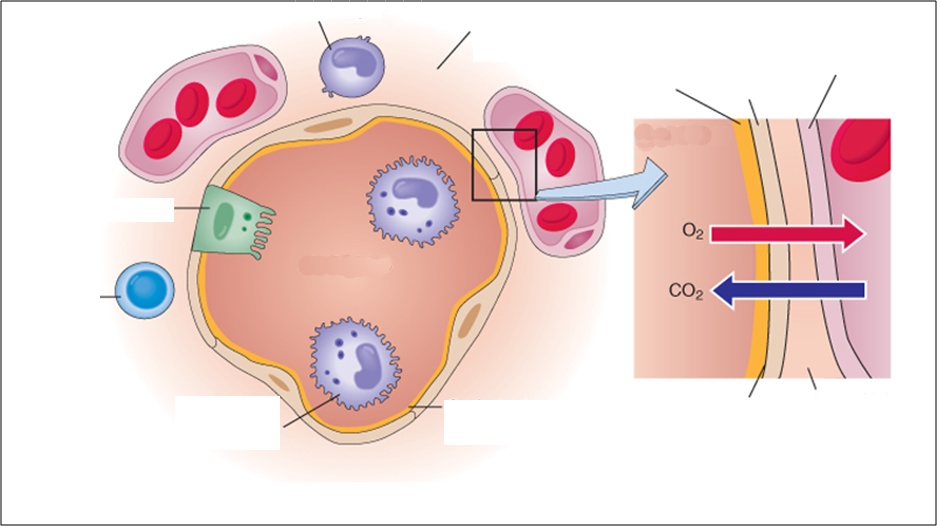 Jaką rolę pełnią pneumocyty I i II rzędu?Jaką rolę pełni surfaktant? Kiedy zaczyna być produkowany u ludzi?1. Jak w płucach zmienia się wielkość wentylacji i perfuzji (od szczytu do podstawy płuc)? Jak zmienia się wartość stosunku wentylacja/przepływ (V/Q) – przedstaw na rycinie? Zaznacz miejsca, gdzie w związku z wartością V/Q typowo występuje pęcherzykowa przestrzeń bezużyteczna oraz fizjologiczny przeciek płucny.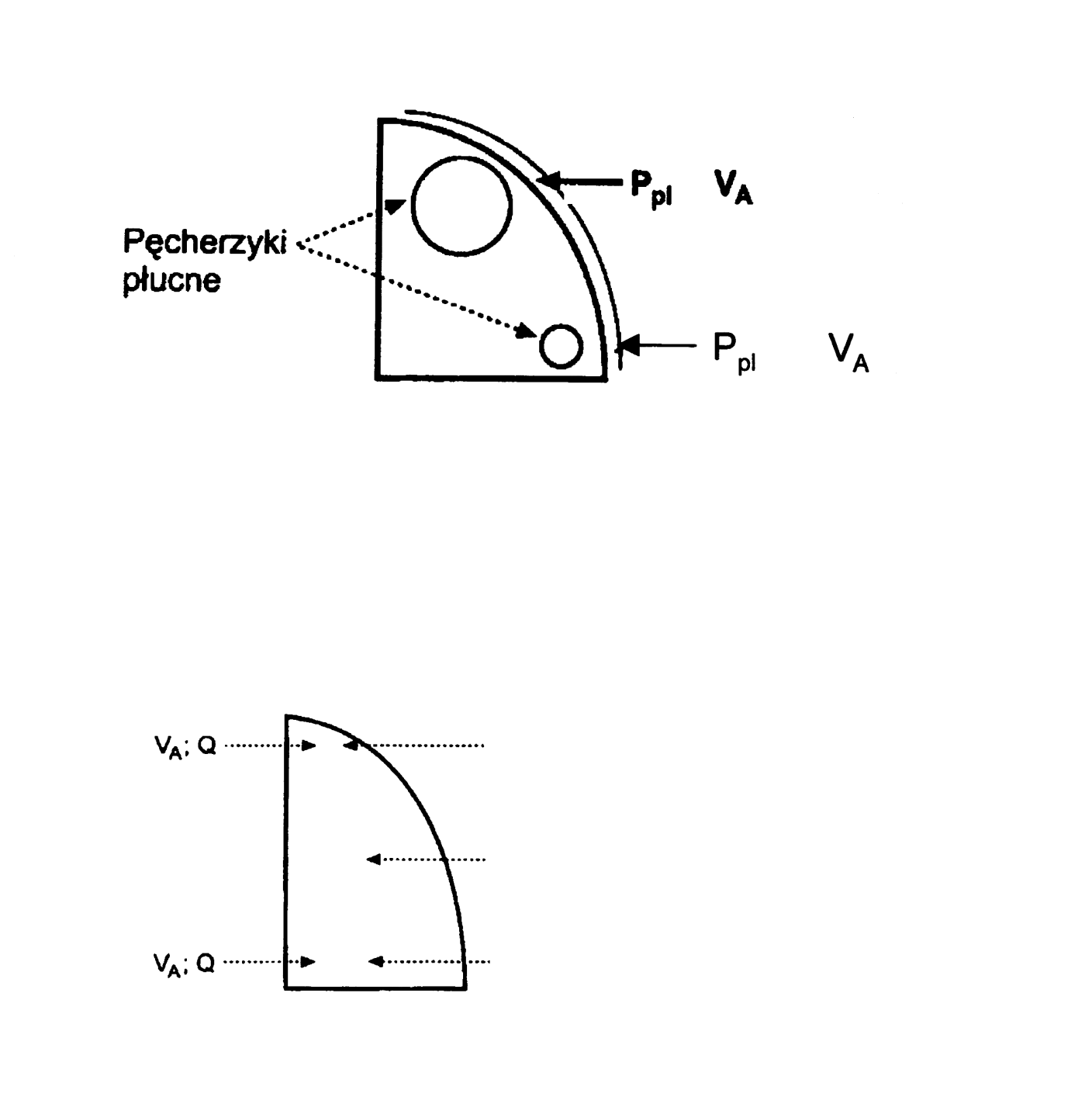 2. Co jest przyczyną różnicy w prężności tlenu (wynoszącej ok. 5 mmHg) pomiędzy pęcherzykiem płucnym a krwią tętniczą (PAO2 – PaO2). Zdefiniuj pojęcia przeciek płucny anatomiczny i fizjologiczny?3. Co to jest przestrzeń bezużyteczna anatomiczna i pęcherzykowa?4. Gdzie mieści się ośrodek oddechowy i z jakich elementów się składa? Z jakich miejsc dociera do niego informacja – narysuj schemat.5. W jaki sposób zachodzi chemiczna regulacja oddychania. Jakie czynniki pobudzają chemoreceptory centralne i obwodowe i jaki jest skutek ich pobudzenia?Unaczynienie płucOmów unaczynienie płuc:-  czynnościowe - odżywczeZaznacz główne elementy układu krążenia: duży i mały (obieg krwi), przedsionki i komory serca, główne naczynia wchodzące i wychodzące z serca. Odpowiedz na pytania: 1. Niewydolność której komory będzie powodowała zastój krwi w krążeniu płucnym?2. Wzrost obciążenia następczego (afterload) dla której komory będzie spowodowany wzrostem ciśnienia w łożysku płucnym?3. Czy głównym skutkiem zatorowości płucnej jest zawał płuca – uzasadnij odpowiedź? 1. Odpowiedz krótko na pytania dotyczące hemoglobiny.a) w jakiej formie transportowany jest tlen a w jakiej dwutlenek węgla we krwi (wymień i podkreśl główną formę)b) z jakich elementów składa się hemoglobina?c) czym różnią się pojęcia hemoglobina utlenowana i hemoglobina utleniona – jakie mają właściowości?d) czym różnią się pojęcia karboksyhemoglonina i karbaminohemoglobina?2. Krzywa dysocjacji oksyhemoglobiny (hemoglobiny utlenowanej) – odpowiedz na pytania. 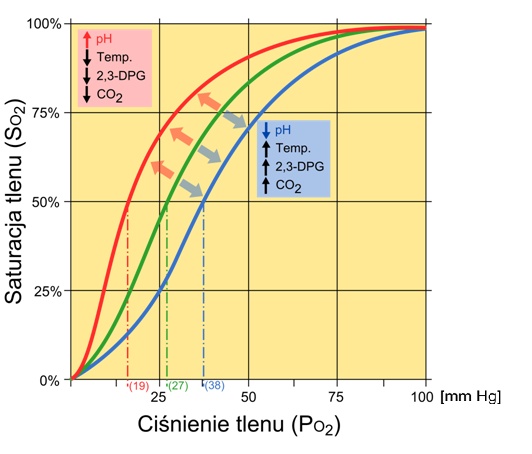 a) odczytaj z krzywej (środkowej) odpowiednie wartości saturacji (wysycenia hemoglobiny tlenem) dla wartości ciśnienia parcjalnego tlenu we krwi 25, 50, 75 i 100 mmHg. Podaj różnice w saturacji hemoglobiny pomiędzy tymi ciśnieniami. Czy są one sobie równe jak w przypadku różnic w ciśnieniach parcjalnych tlenu (tzn. 25 mmHg). ciśnienie parcjalne tlenu we krwi    -     saturacja 25 mmHg                                                   …………………………..50 mmHg                                                   …………………………..75 mmHg                                                   …………………………..100 mmHg                                                 …………………………..b) jaka jest prawidłowa saturacja krwi tętniczej, a jaka wskazuje na niewydolność oddechową (ciśnienie parcjalne tlenu < 60mmHg)? Jak w kontekście zaobserwowanych w pkt. 1 zależności można wytłumaczyć skutki przecieku krwi żylnej (ciśnienie parcjalne tlenu ok. 40mmHg) do tętniczej (ciśnienie parcjalne tlenu ok. 100mmHg)?c) jaki jest skutek przesunięcia krzywej dysocjacji hemoglobiny w prawo i w lewo. Zaznacz, jakie zmiany (wzrost/spadek) wymienionych czynników powodują przesunięcie krzywej dysocjacji hemoglobiny w prawo lub w lewo? Jakie jest znaczenie fizjologiczne tego typu przesunięć?Objętości i pojemności płucObjętości i pojemności płucObjętości i pojemności płuc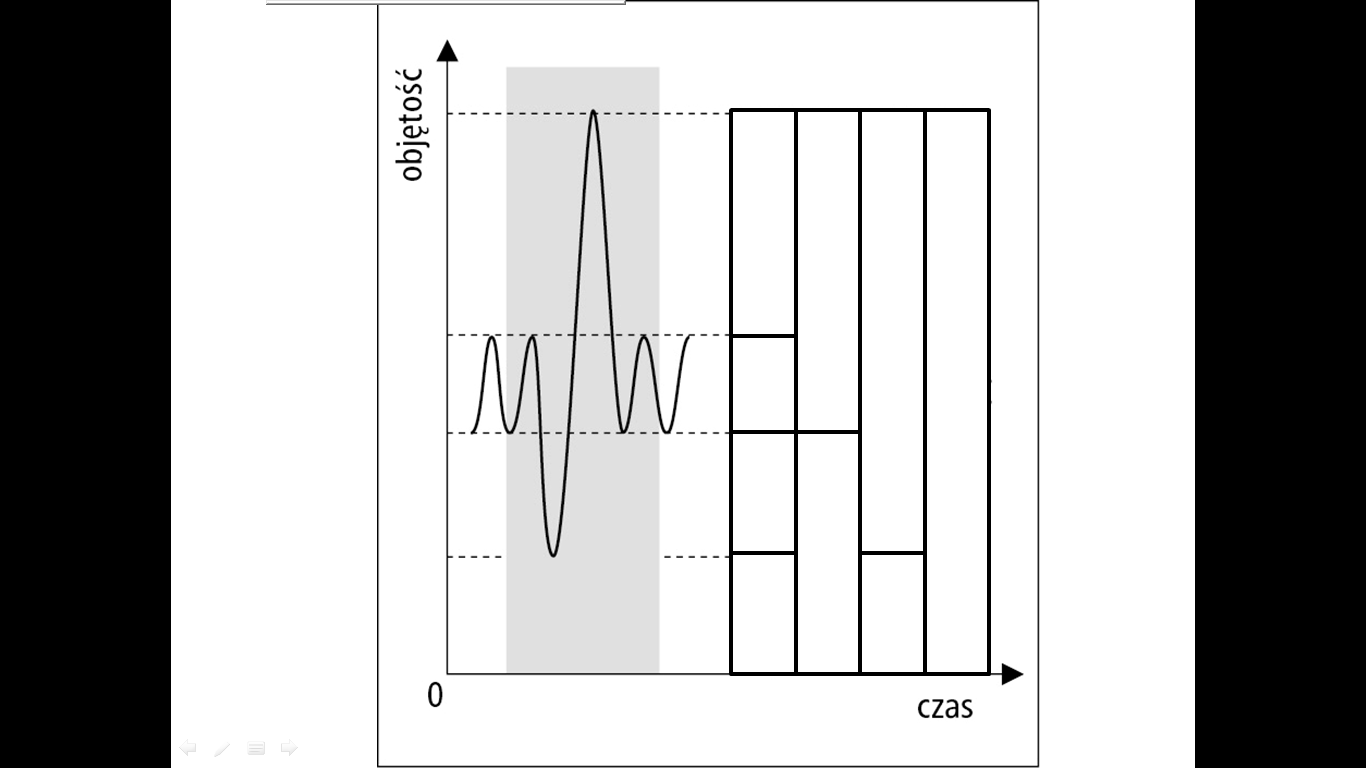 SkrótNazwaCo oznacza ten parametr? Jakie ma znaczenie w diagnostyce/monitorowaniu chorób – tzn. kiedy ulega wzrostowi/spadkowi (dla podkreślonych parametrów)?Objętości płucObjętości płucObjętości płucTVIRVERVRVPojemności płucPojemności płucPojemności płucICFRCVCTLCDynamiczne parametry spirometriiDynamiczne parametry spirometriiDynamiczne parametry spirometrii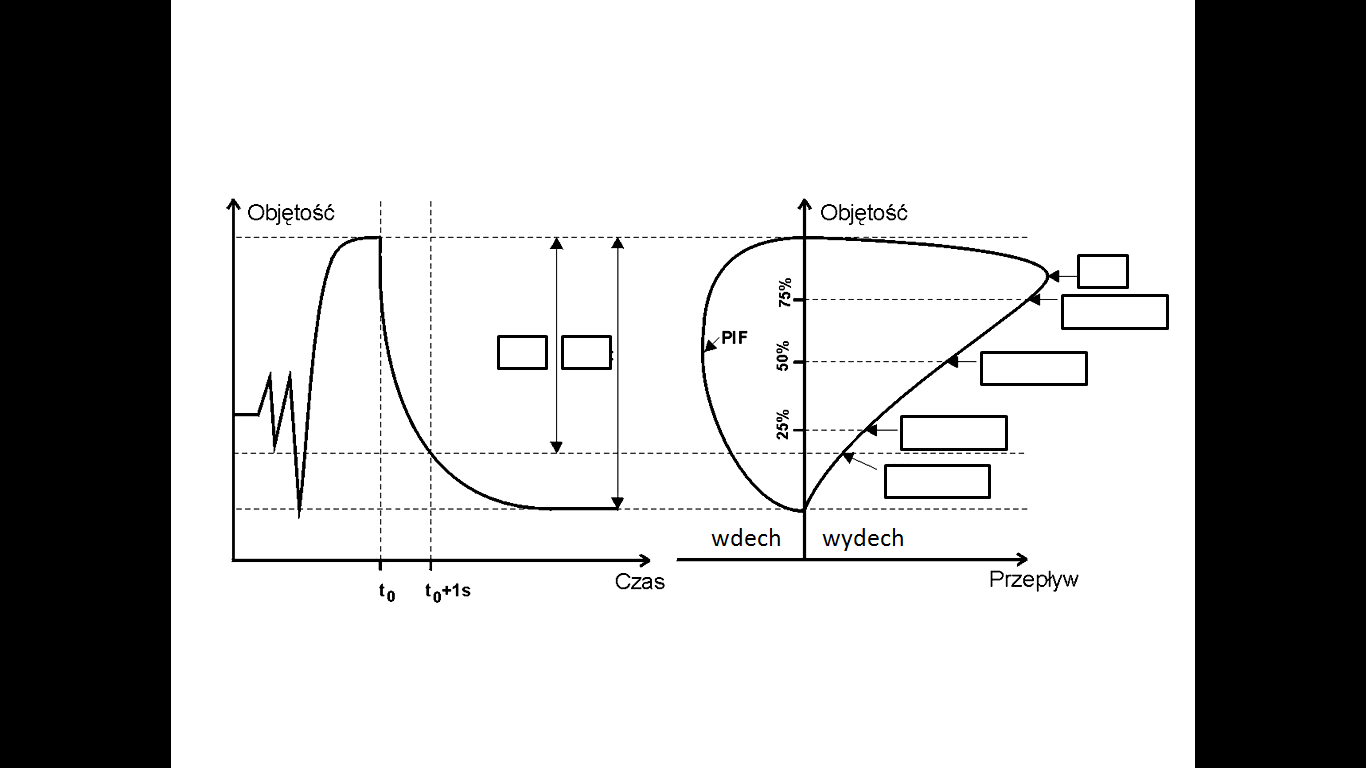 SkrótNazwaCo oznacza ten parametr? Jake ma znaczenie w diagnostyce/monitorowaniu chorób?FEV1FVCPEFMEF75, MEF50, MEF25FEV1%VCFEV1%FVCWybrane parametry gazometrii krwi tętniczejWybrane parametry gazometrii krwi tętniczejWybrane parametry gazometrii krwi tętniczejSymbolNazwa i wyjaśnienieNormaPaO2 PaCO2 SpO2, SaO2 1. U osoby A częstotliwość oddechu wynosi 12/min, objętość oddechowa równa się 550 ml, a anatomiczna przestrzeń martwa wynosi 150 ml. Jaką wartość ma wentylacja płuc, a jaką wentylacja pęcherzykowa?2. U osoby B anatomiczna przestrzeń martwa wynosi 150 ml, czynnościowa pojemność zalegająca wynosi 3l, objętość oddechowa wynosi 550 ml, zapasowa objętość wydechowa wynosi 1,5l, całkowita pojemność płuc wynosi 7l, częstotliwość oddechów to 13/min. Podaj wartość objętości zalegającej.Etiopatogenetyczne typy nadciśnienia wtórnegoEtiopatogenetyczne typy nadciśnienia wtórnego1. Nadciśnienie biernePrzyczyny nadciśnienia wtórnego:
2. Nadciśnienie hiperkinetycznePrzyczyny nadciśnienia wtórnego:3. Nadciśnienie obstrukcyjnePrzyczyny nadciśnienia wtórnego:4. Nadciśnienie obliteracyjne (zarostowe)Przyczyny nadciśnienia wtórnego:5. Nadciśnienie naczynioskurczowePrzyczyny nadciśnienia wtórnego:1. Zaburzenia dyfuzji 1. Zaburzenia dyfuzji a) związane ze zwiększeniem drogi dyfuzjib) związane ze zmniejszeniem powierzchni wymiany2. Zaburzenia wentylacji2. Zaburzenia wentylacjia) pochodzenia pozapłucnegob) pochodzenia płucnego3. Zaburzenia perfuzji3. Zaburzenia perfuzji1.  Cym różni się obturacyjny bezdech senny od bezdechu centralnego? 2. Czym różni się pojęcia niedodma i odma? Czy istnieje pomiędzy nimi jakaś relacja?3. Co jest przyczyną mukowiscydozy? Jakie są objawy tej choroby i czy dotyczą tylko układu oddechowego? Na czym opiera się test potowy wykorzystywany w diagnostyce tej choroby?4. Co to jest hipoksja? Czym różni się hipoksja hipoksemiczna od hipoksji ischemicznej?5. Co to jest sinica? Czy stanowi ona idealny parametr niewydolności oddechowej? Jakie są przyczyny sinicy obwodowej i centralnej?6. Co oznacza pojęcie serce płucne? Podaj jakie są jego przyczyny i skutki?7. Co rozumiemy pod pojęciem ARDS? Jakie są cechy tego zespołu?8. Jakie są skutki zakrzepicy żył głębokich kończyn dolnych? Jakie się czynniki ryzyka tej zakrzepicy?1. Zaburzenie nr 1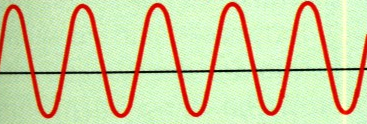 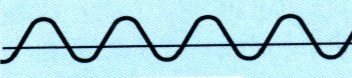      stan prawidłowy                                                                               zaburzenieNazwa patologicznego toru oddychania:Patomechanizm tego toru oddychania:Przykłady chorób/stanów klinicznych, w których występuje ten tor oddychania:2. Zaburzenie nr 2  stan prawidłowy                                                                               zaburzenie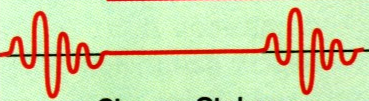 Nazwa patologicznego toru oddychania:Patomechanizm tego toru oddychania:Przykłady chorób/stanów klinicznych, w których występuje ten tor oddychania:TYP OBRĘKUPRZYCZYNY(min. 2 przykłady stanów klinicznych/chorób w każdej rubryce)1. Wzrost ciśnienia hydrostatycznego w kapilarach:1. Wzrost przepuszczalności śródbłonka naczyń:PRZYCZYNY(min. 2 przykłady stanów klinicznych/chorób w każdej rubryce)2. Spadek ciśnienia onkotycznego w osoczu:2. Wzrost przepuszczalności nabłonka płucnego:1. Definicje:Hipoksemia – Hiperkapnia – 1. Definicje:Hipoksemia – Hiperkapnia – 1. Definicje:Hipoksemia – Hiperkapnia – 2. Porównanie:2. Porównanie:2. Porównanie:TypNiewydolność oddechowa typu INiewydolność oddechowa typu IINazwaWartość PaO2Wartość PaCO2Charakterystyczna dla danego typu różnicaPAO2 – PaO2 (wzrost/spadek/bez zmian)Przyczyny(w przypadku gdy w danej sytuacji różnica PAO2 – PaO2 jest inna niż podano wyżej należy to zaznaczyć)ZaburzeniePrzedawkowanie leków nasennychPrzebywanie na dużej wysokości n.p.mCiężka, uogólniona miasteniaZaostrzeniePOChPWada serca z przeciekiem prawo-lewoNiewydolność oddechowa HipoksjaHipoksemia Hiperkapnia Hipowentylacja pęcherzykówZaburzenie wentylacji TYPU OBRTURACJIZaburzenie wentylacji TYPU RESTRYKCJI1. Definicja:1. Definicja:2. Przyczyny:2. Przyczyny:3. Zmiany wybranych (wzrost, spadek, bez zmian) parametrów oddechowych:3. Zmiany wybranych (wzrost, spadek, bez zmian) parametrów oddechowych:TLCRVFEV 1FVCVCWskaźnik (pseudo-)Tiffeneau (podaj wzory)TLCRVFEV 1FVCVCWskaźnik (pseudo-)Tiffeneau (podaj wzory)Astma aspirynowa1. Narysuj schemat powstawania pochodnych kwasu arachidonowego rozpoczynając od fosfolipidów błonowych. Zaznacz, który enzym jest blokowany przez aspirynę i inne niesteroidowe leki przeciwzapalne (NLPZ). Następnie podaj postulowany patomechanizm astmy aspirynowej.Astma oskrzelowa atopowa1. Czynniki etiologiczne astmy oskrzelowej atopowej:2. Czynniki wyzwalające napady i zaostrzenia astmy oskrzelowej atopowej:2. Przyczyny obturacji w napadzie astmy:3. Objawy kliniczne:4. Typ reakcji nadwrażliwości leżący u podłoża astmy oskrzelowej atopowej i jego charakterystyka:5. Charakterystyka wczesnej fazy napadu astmatycznego (komórki zaangażowane w tą fazę, mediatory, itp.):6. Charakterystyka późnej fazy napadu astmatycznego (komórki zaangażowane w tą fazę , mediatory, itp.):Przewlekła Obturacyjna Choroba Płuc (POChP/COPD)Przewlekła Obturacyjna Choroba Płuc (POChP/COPD)1. Czynniki etiologiczne/ryzyka POChP:1. Czynniki etiologiczne/ryzyka POChP:2. Przyczyny obturacji w POChP:- nieodwracalne:- odwracalne:2. Przyczyny obturacji w POChP:- nieodwracalne:- odwracalne:3. Porównaj 2 jednostki chorobowe współwystępujące  w POChP:3. Porównaj 2 jednostki chorobowe współwystępujące  w POChP:Nazwa:Nazwa:Definicja:Definicja:Patogeneza z uwzględnieniem roli palenia papierosów:Patogeneza z uwzględnieniem roli palenia papierosów:Obraz kliniczny:- ogólne określenie pacjentów u których dominuje to zaburzenie- budowa ciała i klatki piersiowej - rodzaj kaszlu- występowanie duszności, charakter oddychania- objętości i pojemności płucFEV1FVCRVTLC- występowanie sinicy- inneObraz kliniczny: - ogólne określenie pacjentów u których dominuje to zaburzenie- budowa ciała i klatki piersiowej- rodzaj kaszlu- występowanie duszności, charakter oddychania- objętości i pojemności płucFEV1FVCRVTLC- występowanie sinicy- inne4. Powikłania i przyczyny zgonów pacjentów z POChP:4. Powikłania i przyczyny zgonów pacjentów z POChP:Nazwa chorobyPOChPAstma oskrzelowaOdwracalność obturacjiFEV1 i FEV1%FVC (jak się zmienia i kiedy?)Dobowa zmienność PEFWywiad alergiczny i rodzinnyPrzebieg klinicznyCzynniki etiologiczne/czynniki ryzykaCzynniki wyzwalające objawyWiek (okres życia) w którym najczęściej rozpoznaje się chorobęMożliwe zmiany w morfologii krwiStężenie IgE w surowicyInne